Fiche de poste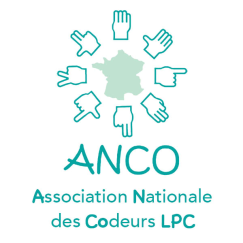 Codeur LPC – Intervention auprès d’enfants et jeunes 6-20 ansDONNÉES LÉGALESDONNÉES LÉGALESNOM / PrénomFonctionCodeur-(euse) LPCDiplôme requisCertificat de codeur LPC délivré par l’ALPC ou licence professionnelle de codeur LPC (Bac +3)Famille professionnelleMétier de la communication en Langue française Parlée Complétée auprès de personnes sourdesStructurePublic concernéEnfants de 6 à 20 ans déficients auditifsRelations hiérarchiquesORGANISATION DU POSTEORGANISATION DU POSTETemps de travail (ETP)Type de contratConvention collectiveRépartition des heures (préparation, prestation, trajet, réunion)Zone géographique d’interventionType de prestationsAccompagnement global de l’enfant.DESCRIPTION GÉNÉRALELe codeur LPC est un professionnel spécifiquement formé au domaine de la surdité pour accompagner tout élève sourd de 6 à 20 ans qui communique prioritairement en langue française orale. Il retransmet tous les messages oraux en langue française à l’aide du code LPC afin de garantir une réception optimale. Le LPC permet de recevoir visuellement la langue française de manière précise et dans son intégralité.Le codeur LPC intervient principalement dans le cadre scolaire et peut accompagner un ou plusieurs élèves sourds au sein d’une même classe. Le codeur devant rendre accessibles tous les enseignements de l’élève qui lui sont demandés, des formations devront lui être proposées en cas d’enseignements en langues étrangères. En effet, chaque langue bénéficie d’un code adapté.Le codeur LPC fait partie de l’équipe pluridisciplinaire qui élabore le projet individualisé des élèves. Il assure le lien entre la famille, le lieu de scolarisation et l’équipe.DESCRIPTION SPÉCIFIQUE AU SERVICELES MISSIONS
NB : Toutes les missions décrites ci-dessous doivent être mises en place en accord avec l’élève et sa famille.LES MISSIONS
NB : Toutes les missions décrites ci-dessous doivent être mises en place en accord avec l’élève et sa famille.AUPRÈS DE L’ÉLÈVEAccompagner l’élève dans la globalité de son cursus (examens, sorties scolaires, etc.)AUPRÈS DE L’ÉLÈVETransmettre tout l’environnement sonoreAUPRÈS DE L’ÉLÈVEAccompagner dans les apprentissages scolairesAUPRÈS DE L’ÉLÈVEAccompagner dans les apprentissages linguistiques (utilisation de répétitions, synonymes)AUPRÈS DE L’ÉLÈVEFavoriser la socialisationAUPRÈS DE L’ÉLÈVEFaciliter et s’assurer de la bonne compréhension de l’élève (utiliser des supports visuels si nécessaire)AUPRÈS DE L’ÉLÈVEFavoriser l’autonomie, s’assurer de la bonne mise en œuvre des aides techniquesAUPRÈS DE L’ÉLÈVEAnimer si besoin des ateliers de codage et décodage sous réserve de formation spécifique préalable AUPRÈS DE LA FAMILLEAccompagner la famille dans le projet de l’enfantAUPRÈS DE LA FAMILLEInformer et initier la famille sur la LfPC et la surdité. Former, entraîner à la pratique de la LfPC si le codeur y a été forméAUPRÈS DU LIEU DE SCOLARISATIONInformer l’équipe enseignante et les autres élèves sur la surdité, la LfPC et les difficultés liées au handicapAUPRÈS DU LIEU DE SCOLARISATIONParticiper aux diverses réunions concernant l’élèveAU SEIN DE LA STRUCTURE SPÉCIALISÉEParticiper aux réunions institutionnellesAU SEIN DE LA STRUCTURE SPÉCIALISÉERendre compte du travail effectué auprès de l’élève et de l’évolution de son projetAssurer le lien entre les différents acteurs, notamment en transmettant les informations et observations nécessaires.Assurer le lien entre les différents acteurs, notamment en transmettant les informations et observations nécessaires.COMPÉTENCES ET QUALITÉS REQUISESCOMPÉTENCES ET QUALITÉS REQUISESCONNAISSANCES GÉNÉRALESConnaissance générale de la surdité (anatomie, physiologie, acquisition du langage, aides techniques, psychologie de l’enfant sourd)CONNAISSANCES GÉNÉRALESBonne connaissance sur le développement global de l’enfantCONNAISSANCES GÉNÉRALESExcellente maîtrise de la langue française écrite et oraleCONNAISSANCES GÉNÉRALESBonne connaissance du code LPC et de ses enjeuxCONNAISSANCES GÉNÉRALESConnaître les champs d’action de chacun des partenairesSAVOIR-FAIREExcellente maîtrise du code LPC (clarté, fluidité, rapidité)SAVOIR-FAIREUtilisation d’un code adapté en fonction du profil de l’enfant et de son niveau de décodageSAVOIR-FAIREReformulation et adaptions linguistiques en fonction du niveau de langue de l’élèveSAVOIR-FAIREMobilisation des outils à disposition du codeur (supports visuels)SAVOIR-FAIRECapacités de communication multimodale (mimogestualité, expressivité). Le codeur LPC n’est pas habilité à utiliser des signes issus de la langue des signes sans y avoir été formé préalablement.SAVOIR-FAIRESavoir rédiger des écrits professionnels de qualitéSAVOIR-FAIRESavoir faire passer un test TERMO et l’interpréterSAVOIR-FAIREGestion de groupe / animationSAVOIR-ÊTRERespect de l’usager et des autres intervenants et professionnelsSAVOIR-ÊTRERespect de la pédagogie de l’enseignantSAVOIR-ÊTRERespect du secret professionnel et de la confidentialitéSAVOIR-ÊTRENeutralité et discrétion en toute situation (examens, stages)SAVOIR-ÊTRERespect d’une distance professionnelleSAVOIR-ÊTREQualités relationnellesSAVOIR-ÊTREPonctualitéSAVOIR-ÊTRECapacités d’écoute et d’analyseSAVOIR-ÊTRECapacité d’adaptationSAVOIR-ÊTRECapacité de remise en questionSAVOIR-ÊTRESens du travail en équipe